EAST SUSSEX COUNTY COUNCIL JOB DESCRIPTION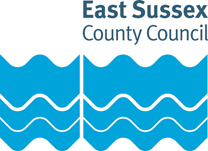 JOB TITLE: Business Intelligence DeveloperDEPARTMENT: Business ServicesLOCATION: LewesGRADE: East Sussex Single Status 10RESPONSIBLE TO: Data ArchitectPurpose of the Role:To provide high quality reporting and business intelligence from line-of-business databases; to review the suitability of existing reports and identify potential improvements; to provide technical development and support for business intelligence processes and repositories.Key tasks:To promote and support the realisation of the Information Management and Business Intelligence Strategies, assisting in the identification of future projects.To support the development and use of Business Intelligence tools across the Council, with a focus on Children’s Services.To develop and maintain routines to extract data in support of social care statutory returns.To develop and maintain semantic layers, models and universes to support self-service reporting.To lead on the development, implementation and configuration of report libraries, to support self-service access to operational and management information.To support the development of dashboards, including the provision of data from various sources to populate dynamic dashboard applications.To design and implement Extract-Transform-Load (ETL) processes to populate reporting databases with information from line-of-business databases.To support and maintain data warehouses and other offline reporting databases.To provide identity resolution and data-matching expertise, particularly around fuzzy matching of clients.To carry out data analytic projects, to provide enhanced insight into future business trends.To deputise for the Data Architect as required.To undertake any other such duties as may reasonably be required by the Data Architect.To ensure that all duties undertaken are done so in accordance with departmental policies, practices, procedures and standards, including Equal Opportunities and anti-discriminatory practices.This job description sets out the duties of the post at the time when it was drawn up. Such duties may vary from time to time without changing the general character of the duties or the level of responsibility entailed.  Such variations are a common occurrence and cannot of themselves justify a reconsideration of the grading of the post.EAST SUSSEX COUNTY COUNCIL PERSON SPECIFICATIONJOB TITLE: Business Intelligence DeveloperGRADE: Single Status 10Essential key skills and abilities		Essential education and qualifications.Desirable education and qualifications.Essential knowledgeDesirable knowledgeEssential experienceDesirable experienceOther essential criteriaOther desirable criteriaDate (drawn up): Modified September 2020Name of Officer(s) drawing up person specifications: Job Evaluation Reference: 8146Health & Safety FunctionsThis section is to make you aware of any health & safety related functions you may be expected to either perform or to which may be exposed in relation to the post you are applying for. This information will help you if successful in your application identify any health-related condition which may impact on your ability to perform the job role, enabling us to support you in your employment by way of reasonable adjustments or workplace support.These criteria will be assessed at the application and interview stage Ability to manage work priorities flexibly in order to meeting changing circumstances and deadlines.Ability to communicate with a variety of users, including those with limited IT skills.Ability to gather customer requirements, transforming them into technical solutions.Ability to analyse and interpret data.Ability to write SQL queries.These criteria will be evidenced via certificates, or at interview Educated to A-level or equivalent.These criteria will be evidenced via certificates, or at interview Formal IT qualification.These criteria will be assessed at the application and interview stageKnowledge of project management methodology.Knowledge of backend database structures.These criteria will be assessed at the application and interview stage Broad knowledge of ICT.Knowledge of ITIL framework for delivery of ICT services.Knowledge of local and central government, and inter-agency information management.These criteria will be assessed at the application and interview stage Experience working in an IT environment.Use of business intelligence tools to extract information from database systems.Experience of working with SQL databases.These criteria will be assessed at the application and interview stageExperience of the MS SQL Server technology stack, including SSRS and SSIS.Experience of designing and developing ETL processes.Experience of using GIS and carrying out geospatial queries.Experience of advanced analytical techniques.Experience managing a project using PRINCE2.Experience working in a Children’s Services department.Experience developing Finance reporting.These criteria will be assessed at the application and interview stage Ability to learn quickly.Ability to use creative and innovative thinking.Ability to work proactively under own initiative.Ability to take responsibility for organising and meeting targets.Ability to work accurately and effectively to tight deadlines.Ability to manage change in a rapidly changing environment.Attention to detail.Effective team worker.Commitment and ability to integrate Equal Opportunities into daily working practices.Commitment to continuing professional development.Commitment to continual service improvement.Ability to establish effective working relationships with other teams.These criteria will be assessed at the application and interview stage Strong and positive leadership.FunctionApplicable to role Using display screen equipment YesWorking with children/vulnerable adultsYes/NoMoving & handling operationsYes/NoOccupational DrivingYes/NoLone WorkingYes/NoWorking at heightYes/NoShift / night workYes/NoWorking with hazardous substancesYes/NoUsing power toolsYes/NoExposure to noise and /or vibrationYes/NoFood handlingYes/NoExposure to blood /body fluidsYes/No